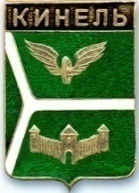 ДУМА ГОРОДСКОГО ОКРУГА КИНЕЛЬ САМАРСКОЙ ОБЛАСТИРЕШЕНИЕРассмотрев  проект бюджета городского округа Кинель Самарской области  на 2024 год и на плановый период 2025 и 2026  годов, в соответствии со статьей 33 Устава городского округа Кинель Самарской области, Положением «О бюджетном процессе в городском округе Кинель Самарской области», утвержденным решением Думы городского округа Кинель Самарской области   от 28 мая 2015 года № 554 (в редакции от 27 января 2022 года), Дума городского округа Кинель Самарской областиРЕШИЛА:Председатель Думы городского округаКинель Самарской области                                                             А.А. СанинГлава городского округа Кинель                          Самарской области                                                                       А.А. Прокудин . Кинель, ул. Мира, д. 42а. Кинель, ул. Мира, д. 42а. Кинель, ул. Мира, д. 42а. Кинель, ул. Мира, д. 42а. Кинель, ул. Мира, д. 42а. Кинель, ул. Мира, д. 42а. Кинель, ул. Мира, д. 42аТел. 2-19-60, 2-18-80Тел. 2-19-60, 2-18-80Тел. 2-19-60, 2-18-80«14»декабря2023г.г.№309О бюджете городского округа Кинель Самарской области  на 2024 год и на плановый период 2025 и 2026 годовСтатья 11. Утвердить основные характеристики бюджета городского округа Кинель Самарской области (далее городского округа) на 2024 год:общий объем доходов – 1140625 тыс. рублей;общий объем расходов – 1156426 тыс. рублей;дефицит – 15801 тыс. рублей.2. Утвердить основные характеристики бюджета городского округа на 2025 год:общий объем доходов – 974434 тыс. рублей;общий объем расходов – 944334 тыс. рублей;профицит – 30100 тыс. рублей.3. Утвердить основные характеристики бюджета городского округа на 2026 год:общий объем доходов – 1016582 тыс. рублей;общий объем расходов – 989743 тыс. рублей;профицит – 26839 тыс. рублей.Статья 2Утвердить общий объем условно утвержденных расходов:на 2025 год –22000 тыс. рублей;на 2026 год – 45500 тыс. рублей.Статья 3Утвердить общий объем бюджетных ассигнований, направляемых на исполнение публичных нормативных обязательств в размере:на 2024 год – 6592 тыс. рублей;на 2025 год – 6592 тыс. рублей;на 2026 год – 6642 тыс. рублей.Статья 41. Утвердить объем безвозмездных поступлений в доход бюджета городского округа:на 2024 год – 522361 тыс. рублей, из них субсидии, субвенции и иные межбюджетные трансферты, имеющие целевое назначение, – 255587тыс.рублей;на 2025 год – 329481 тыс. рублей, из них субсидии, субвенции и иные межбюджетные трансферты, имеющие целевое назначение, – 64568 тыс.рублей;на 2026 год – 344648 тыс. рублей, из них субсидии, субвенции и иные межбюджетные трансферты, имеющие целевое назначение, – 79735 тыс.рублей.2. Утвердить объем межбюджетных трансфертов, получаемых из вышестоящих бюджетов в сумме:на 2024 год – 522361 тыс. рублей;на 2025 год – 329481 тыс. рублей;на 2026 год – 344648 тыс. рублей.3. Установить, что межбюджетные трансферты другим бюджетам бюджетной системы Российской Федерации за счет средств бюджета городского округа не предоставляются.Статья 5         Установить, что в 2024 - 2026 годах:доходы бюджета городского округа, подлежащие в соответствии с федеральным законодательством зачислению в бюджет городского округа Кинель, от платы за негативное воздействие на окружающую среду подлежат направлению на выявление и оценку объектов накопленного вреда окружающей среде и (или) организацию работ по ликвидации накопленного вреда окружающей среде в случае наличия на территории городского округа Кинель объектов накопленного вреда окружающей среде, а в случае отсутствия на территории городского округа объектов накопленного вреда окружающей среде - на иные мероприятия по предотвращению и (или) снижению негативного воздействия хозяйственной и иной деятельности на окружающую среду, сохранению и восстановлению природной среды, рациональному использованию и воспроизводству природных ресурсов, обеспечению экологической безопасности;доходы бюджета городского округа , подлежащие в соответствии с федеральным законодательством зачислению в бюджет городского округа, от штрафов, установленных Кодексом Российской Федерации об административных правонарушениях за административные правонарушения в области охраны окружающей среды и природопользования, а также от административных штрафов, установленных Законом Самарской области от 1 ноября 2007 года № 115-ГД "Об административных правонарушениях на территории Самарской области", за административные правонарушения в области охраны окружающей среды и природопользования, подлежат направлению на выявление и оценку объектов накопленного вреда окружающей среде и (или) организацию работ по ликвидации накопленного вреда окружающей среде в случае наличия на территории городского округа Кинель объектов накопленного вреда окружающей среде, а в случае отсутствия на территории городского округа объектов накопленного вреда окружающей среде - на иные мероприятия по предотвращению и (или) снижению негативного воздействия хозяйственной и иной деятельности на окружающую среду, сохранению и восстановлению природной среды, рациональному использованию и воспроизводству природных ресурсов, обеспечению экологической безопасности;доходы бюджета городского округа, подлежащие в соответствии с федеральным законодательством зачислению в бюджет городского округа Кинель, от платежей по искам о возмещении вреда, причиненного окружающей среде, в том числе водным объектам, вследствие нарушений обязательных требований, а также от платежей, уплачиваемых при добровольном возмещении вреда, причиненного окружающей среде, в том числе водным объектам, вследствие нарушений обязательных требований, подлежат направлению на выявление и оценку объектов накопленного вреда окружающей среде и (или) организацию работ по ликвидации накопленного вреда окружающей среде в случае наличия на территории городского округа Кинель объектов накопленного вреда окружающей среде, а в случае отсутствия на территории городского округа объектов накопленного вреда окружающей среде - на иные мероприятия по предотвращению и (или) снижению негативного воздействия хозяйственной и иной деятельности на окружающую среду, сохранению и восстановлению природной среды, рациональному использованию и воспроизводству природных ресурсов, обеспечению экологической безопасности.Статья 6Образовать в расходной части бюджета городского округа резервный фонд администрации городского округа :в 2024 году – в размере 3000 тыс. рублей;в 2025 году – в размере 3000 тыс. рублей;в 2026 году – в размере 3000 тыс. рублей.Статья 7Утвердить объем бюджетных ассигнований муниципального дорожного фонда городского округа :в 2024 году – в сумме 16670 тыс. рублей;в 2025 году – в сумме 17177 тыс. рублей;в 2026 году – в сумме 17573 тыс. рублей.Статья 8Утвердить ведомственную структуру расходов бюджета городского округа на 2024 год согласно Приложению 1 к настоящему Решению.Утвердить ведомственную структуру расходов бюджета городского округа на плановый период 2025 и 2026 годов согласно Приложению 2 к настоящему Решению.Статья 9Утвердить распределение бюджетных ассигнований по разделам, подразделам, целевым статьям (муниципальным программам и непрограммным направлениям деятельности), группам и подгруппам видов расходов классификации расходов бюджета городского округа на 2024 год согласно Приложению 3 к настоящему Решению.Утвердить распределение бюджетных ассигнований по разделам, подразделам, целевым статьям (муниципальным программам и непрограммным направлениям деятельности), группам и подгруппам видов расходов классификации расходов бюджета городского округа на плановый период 2025 и 2026 годов согласно Приложению 4 к настоящему Решению.Статья 101. Установить верхний предел муниципального внутреннего долга городского округа:на 1 января 2025 года – в сумме 89756 тыс. рублей, в том числе верхний предел долга по муниципальным гарантиям – в сумме 0 тыс. рублей;на 1 января 2026 года – в сумме 59656 тыс. рублей, в том числе верхний предел долга по муниципальным гарантиям – в сумме 0 тыс. рублей;на 1 января 2027 года – в сумме 32817 тыс. рублей, в том числе верхний предел долга по муниципальным гарантиям – в сумме 0 тыс. рублей.2. Установить объемы расходов на обслуживание муниципального долга городского округа:в 2024 году – 2800 тыс. рублей;в 2025 году – 3000 тыс. рублей;в 2026 году – 2000 тыс. рублей.Статья 11Утвердить источники внутреннего финансирования дефицита бюджета городского округа на 2024 год согласно приложению 5 к настоящему Решению.Утвердить источники внутреннего финансирования дефицита бюджета городского округа на плановый период 2025 и 2026 годов согласно приложению 6 к настоящему Решению.Статья 121.Утвердить программу муниципальных внутренних заимствований городского округа на 2024 год и на плановый период 2025 и 2026 годов согласно приложению 7 к настоящему Решению.2.Программа муниципальных внешних заимствований городского округа на 2024 год и плановый период 2025 и 2026 годов  не утверждается.Статья 13Установить, что в 2024 год и в плановом периоде 2025 и 2026 годов муниципальные гарантии за счет средств бюджета городского округа не предоставляются, программа муниципальных гарантий не утверждается.Статья 14Утвердить программу (прогнозный план) приватизации муниципального имущества на 2024 год согласно Приложению 8 к настоящему Решению.Статья 151.Размер части прибыли, полученной муниципальными унитарными предприятиями городского округа в очередном финансовом году, в том числе по итогам предыдущего года, являющейся неналоговым доходом бюджета городского округа, рассчитывается в процентном отношении от прибыли предприятия, определяемой согласно документам бухгалтерского учета и отчетности, после уплаты налогов и иных обязательных платежей. 2.Установить, что в 2024 году в бюджет городского округа перечисляется часть прибыли, полученной муниципальными унитарными предприятиями городского округа по итогам 2023 года, в размере 25 процентов. Муниципальные унитарные предприятия городского округа, включенные в прогнозный план (программу) приватизации имущества городского округа или подлежащие реорганизации, обязаны до приватизации (реорганизации) перечислить в городской бюджет часть прибыли, подлежащей зачислению в бюджет за предшествующие периоды и истекший период текущего финансового года.3.Установить, что при прогнозировании поступлений доходов от реализации имущества, находящегося в муниципальной собственности, используются данные прогнозного плана приватизации муниципального имущества с учётом его ожидаемого исполнения.Статья 16Установить, что в 2024– 2026 годах:1. За счёт средств бюджета городского округа на безвозмездной и безвозвратной основе предоставляются субсидии юридическим лицам (за исключением субсидий государственным (муниципальным) учреждениям), индивидуальным предпринимателям,  а также физическим лицам – производителям товаров, работ, услуг, осуществляющим свою деятельность на территории городского округа Кинель, в целях возмещения указанным лицам  недополученных доходов  и (или) финансового обеспечения (возмещения)затрат в связи с производством (реализацией) товаров (за исключением подакцизных товаров, кроме автомобилей легковых и мотоциклов, алкогольной продукции, предназначенной для экспортных поставок, винограда, винодельческой продукции, произведенной из указанного винограда: вин, игристых вин (шампанских), ликерных вин с защищенным географическим указанием, с защищенным наименованием места происхождения (специальных вин), виноматериалов, сахаросодержащих напитков, если иное не предусмотрено нормативными правовыми актами Правительства Российской Федерации), выполнением работ, оказанием услуг в следующих сферах:1)транспорт общего пользования, выполняющий регулярные перевозки по регулируемым тарифам по муниципальным маршрутам;2)жилищно-коммунальное хозяйство и благоустройство;3)образование, культура и искусство;4)социальная поддержка и социальное обслуживание;5)строительство и (или) реконструкция коммунальной инфраструктуры общего пользования объекта инвестирования (систем водо-, тепло-, газо-, энергоснабжения, канализации, очистных сооружений, дорог);6)жилищное строительство;7)эксплуатация комплекса недвижимого имущества многоквартирного дома;8)дорожное хозяйство;9)содействие занятости(организация   дополнительных рабочихмест для проведения общественных работ) населения городского округа;10)поддержка  субъектов малого и среднего предпринимательства;11)спорт и физическая культура;12) охрана общественного порядка на территории городского округа.2. За счет средств бюджета городского округа в соответствии с постановлениями администрации городского округа предоставляются гранты в форме субсидий юридическим лицам (за исключением государственных (муниципальных) учреждений), индивидуальным предпринимателям, физическим лицам, в том числе на конкурсной основе.Порядок предоставления грантов в форме субсидий устанавливается постановлением администрации городского округа Кинель Самарской области.3. За счет средств бюджета городского округа в соответствии с постановлениями администрации городского округа Кинель Самарской области  предоставляются субсидии:1) некоммерческим организациям, не являющимся муниципальными учреждениями, осуществляющим социально  значимую деятельность на территории городского округа;2)  некоммерческим организациям, не являющимся муниципальными учреждениями, осуществляющим  охрану общественного порядка на территории городского округа.Предоставить субсидию автономной некоммерческой организации дошкольного образования детский сад «Город Детства» на финансовое обеспечение деятельности по предоставлению образовательных услуг по программам дошкольного образования.Предоставить субсидию некоммерческой организации Алексеевское Станичное Казачье Общество на финансовое обеспечение деятельности добровольных народных дружин, участвующих в охране общественного порядка на территории городского округа Кинель Самарской области. 4. Субсидии юридическим лицам (за исключением субсидий государственным (муниципальным) учреждениям), индивидуальным предпринимателям, а также физическим лицам - производителям товаров, работ, услуг, осуществляющим свою деятельность на территории городского округа, в целях возмещения указанным лицам недополученных доходов и  (или) финансового обеспечения (возмещения) затрат в связи с производством (реализацией) товаров (за исключением подакцизных товаров, кроме автомобилей легковых и мотоциклов, алкогольной продукции, предназначенной для экспортных поставок, винограда, винодельческой продукции, произведенной из указанного винограда: вин, игристых вин (шампанских), ликерных вин с защищенным географическим указанием, с защищенным наименованием места происхождения (специальных вин), виноматериалов, сахаросодержащих напитков если иное не предусмотрено нормативными правовыми актами Правительства Российской Федерации), выполнением работ, оказанием услуг, а также некоммерческим организациям (за исключением государственных (муниципальных) учреждений) могут также предоставляться в случае финансирования непредвиденных расходов за счет средств резервного фонда администрации городского округа.Статья 17Установить, что за счет бюджета городского округа не планируется предоставление бюджетных инвестиций юридическим лицам, не являющимся муниципальными учреждениями и муниципальными унитарными предприятиями.Статья 181.Установить в соответствии с пунктом 3 статьи 217 Бюджетного кодекса Российской Федерации, что основанием для внесения в 2024 – 2026 годах изменений в показатели сводной бюджетной росписи  бюджета городского округа является распределение на основании  распоряжения администрации зарезервированных в составе утвержденных статьями 8 и 9 настоящего Решения:бюджетных ассигнований, предусмотренных по подразделу «Резервные фонды» раздела «Общегосударственные вопросы», в объеме до 3000 тыс. рублей  в 2024   и  в 2025-2026 годах ежегодно на финансовое обеспечение непредвиденных расходов, в том числе на проведение аварийно-восстановительных работ и иных мероприятий, связанных с ликвидацией последствий стихийных бедствий и других чрезвычайных ситуаций.2. Установить в соответствии с пунктом 8 статьи 217 Бюджетного кодекса Российской Федерации, что дополнительными основаниями для внесения в 2024 – 2026 годах изменений в показатели сводной бюджетной росписи бюджета  городского округа являются:1) изменение кодов бюджетной классификации отраженных в настоящем Решении расходов бюджета городского округа в случае предоставления некоммерческим организациям субсидий, грантов в форме субсидий, предусмотренных статьями 78 и 78.1 Бюджетного кодекса Российской Федерации, по результатам отбора;2) принятие решений Правительством Российской Федерации, Правительством Самарской области, публично-правовой компанией "Фонд развития территорий"  о распределении субсидий, субвенций, иных межбюджетных трансфертов, безвозмездных поступлений, имеющих целевое назначение, а также заключение соглашений, предусматривающих получение субсидий, субвенций, иных межбюджетных трансфертов, безвозмездных поступлений имеющих целевое назначение, в объемах, отличных от объемов, утвержденных настоящим Решением;3) изменение кодов бюджетной классификации отраженных в настоящем Решении расходов бюджета городского округа, осуществляемых за счет безвозмездных поступлений в городской бюджет, а также остатков безвозмездных поступлений в городской бюджет, сформированных по состоянию на 1 января 2024 года;4) изменение кодов бюджетной классификации отраженных в настоящем Решении расходов бюджета городского округа в целях их приведения в соответствие с федеральными, региональными правовыми актами;5)  изменение кодов бюджетной классификации, которое не затрагивает коды бюджетной классификации, отраженные в настоящем Решении;6) увеличение бюджетных ассигнований по отдельным разделам, подразделам, целевым статьям и видам расходов бюджета за счет экономии по использованию в текущем финансовом году бюджетных ассигнований на оказание государственных (муниципальных) услуг - в пределах общего объема бюджетных ассигнований, предусмотренных главному распорядителю бюджетных средств в текущем финансовом году на оказание государственных (муниципальных) услуг при условии, что увеличение бюджетных ассигнований по соответствующему виду расходов не превышает 10 процентов;7) осуществление выплат, сокращающих долговые обязательства городского округа;8) изменение кодов бюджетной классификации отраженных в настоящем  Решении расходов  бюджета в случае предоставления грантов в форме субсидий юридическим лицам или выплат (премий) физическим лицам по результатам отбора;9)  перераспределение бюджетных ассигнований в целях обеспечения софинансирования за счет средств городского бюджета при предоставлении межбюджетных трансфертов из федерального и (или) областного бюджетов.Статья 19Установить, что предоставление бюджетных кредитов юридическим лицам в 2024 году и плановом периоде 2025 и 2026 годов не планируется.Статья 20Остатки средств бюджета городского округа на начало текущего финансового года могут направляться в 2024 году на увеличение:бюджетных ассигнований муниципального дорожного фонда городского округа в объеме бюджетных ассигнований муниципального дорожного фонда городского округа, не использованных в отчетном финансовом году;бюджетных ассигнований на оплату заключенных от имени городского округа муниципальных контрактов на поставку товаров, выполнение работ, оказание услуг, подлежавших в соответствии с условиями этих муниципальных контрактов оплате в отчетном финансовом году, в объеме, не превышающем остатка неиспользованных на начало текущего финансового года бюджетных ассигнований на указанные цели.Остатки средств бюджета городского округа на начало текущего финансового года могут направляться на покрытие временных кассовых разрывов.Статья 211.Установить, что в 2024 году управление финансами  администрации городского округа Кинель Самарской области   осуществляет казначейское сопровождение средств, указанных в части второй настоящей статьи, предоставляемых с вышестоящих бюджетов,  в порядке,  установленном постановлением администрации городского округа  Кинель Самарской области.2.Установить, что казначейскому сопровождению подлежат:расчеты по муниципальным контрактам о поставке товаров, выполнении работ, оказании услуг, заключенным в 2024 году на сумму 100000 тыс. рублей  и более, если условиями данных муниципальных контрактов предусмотрены авансовые платежи, за исключением средств, получаемых на основании договоров (муниципальных контрактов), заключаемых с юридическими лицами, функции и полномочия учредителя, в отношении которых осуществляют органы государственной власти или органы местного самоуправления.авансовые платежи по контрактам (договорам) о поставке товаров, выполнении работ, оказании услуг, заключенным исполнителями (соисполнителями) на сумму 50 000 тыс. рублей и более в рамках исполнения муниципальных контрактов, указанных в абзаце втором настоящей части;Положения части второй настоящей статьи не распространяются на средства, в отношении которых казначейское сопровождение осуществляется территориальными органами Федерального казначейства в соответствии с федеральным законом о федеральном бюджете на текущий финансовый год и плановый период; финансовым органом Самарской области в соответствии с законом Самарской области об областном бюджете на текущий финансовый год и плановый период, а также средства, определенные статьей 24227 Бюджетного кодекса Российской Федерации.Статья 22Настоящее Решение вступает в силу с 1 января 2024 года и действует по 31 декабря 2024 года,  за исключением статей  5 и 16 настоящего Решения, которые действуют по 31 декабря 2026 года.Статья 23Со дня вступления в силу настоящего Решения  пункты 15 и 28 решения Думы городского округа Кинель Самарской области  от 15.12.2022 г. № 231 «О бюджете городского округа Кинель Самарской области  на 2023 год и на плановый период 2024 и 2025 годов» признаются утратившими силу.